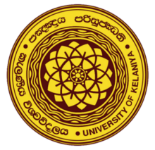 Document Supply ServiceLibrary, University of KelaniyaRequest for a Journal Article/Book ChapterName of the RequesterDepartment/FacultyType of the Document Requested (Please select)Journal ArticleType of the Document Requested (Please select)Book ChapterTitle of the Article/ Title of the Book ChapterAuthor(s) of the Article/ Author(s) of the Book ChapterJournal Title/Book Title & EditionVolume and Issue of the Journal/Publication Information of the Book (i.e. Publisher/Year)Inclusive Page NumbersDOI or URL of the Article/ ISBN of the BookIf you are a staff memberYour Employee Number:If you are a studentYour Student Number:………………………………………                                                                                   ……………………Signature of the requester                                                                                                Date………………………………………                                                                                   ……………………Signature of the requester                                                                                                Date………………………………………                                                                                   ……………………Signature of the requester                                                                                                Date